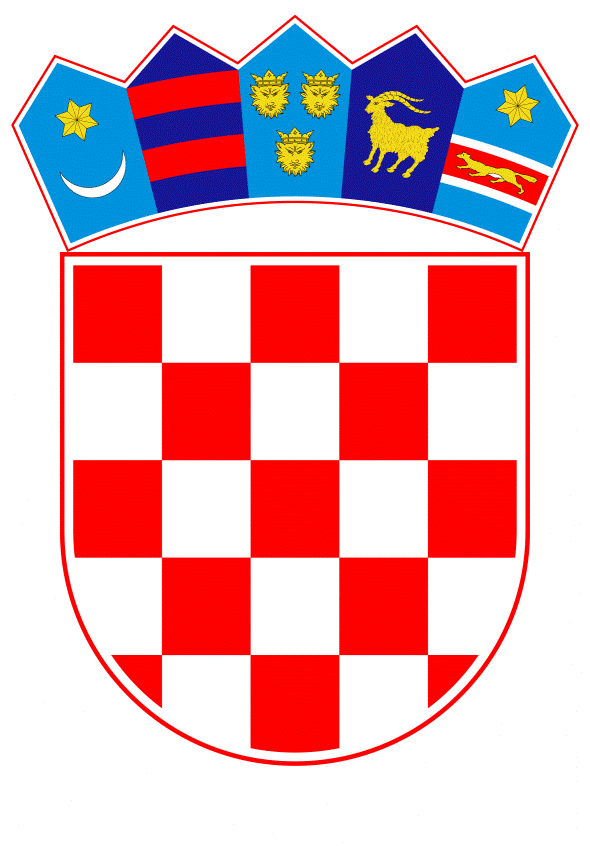 VLADA REPUBLIKE HRVATSKEZagreb, 9. lipnja 2021.______________________________________________________________________________________________________________________________________________________________________________________________________________________________PRIJEDLOGNa temelju članka 31. stavka 3. Zakona o Vladi Republike Hrvatske (Narodne novine, broj 150/11, 119/14, 93/16 i 116/18), Vlada Republike Hrvatske je na sjednici održanoj ……. 2022. godine donijelaZAKLJUČAKPrihvaća se nacrt Solunske deklaracije, u tekstu koji je Vladi Republike Hrvatske dostavilo Ministarstvo vanjskih i europskih poslova aktom, KLASA: 018-04/22-20/14, URBROJ: 521-II-02-01-22-13, od 1. lipnja 2022.Deklaracija iz točke 1. ovoga Zaključka bit će usvojena na sastanku na vrhu Procesa suradnje u jugoistočnoj Europi (South East European Cooperation Process - SEECP) 10. lipnja 2022. u Solunu, Grčka, na kojem će sudjelovati predsjednik Vlade Republike Hrvatske mr.sc. Andrej Plenković.Klasa:Urbroj:Zagreb, ….. lipnja 2022.PREDSJEDNIKmr.sc. Andrej PlenkovićOBRAZLOŽENJEProces suradnje u Jugoistočnoj Europi (South East European Cooperation Process - SEECP) pokrenut je 1996. godine u Sofiji u cilju jačanja regionalne suradnje, sigurnosti i stabilnosti, gospodarske suradnje, kao i suradnje na području pravosuđa te borbe protiv organiziranog kriminala i terorizma. Posebnost SEECP-a sastoji se u tome što je nastao na inicijativu zemalja regije. Intenziviranjem dobrosusjedskih odnosa te preobrazbom regije u područje mira i stabilnosti SEECP želi omogućiti približavanje država sudionica SEECP-a europskim i euroatlantskim strukturama. Republika Hrvatska je sudjelovala u aktivnostima SEECP-a u statusu promatrača od 1997. godine, a formalna sudionica Procesa postala je 2004. godine. SEECP ima 13 država sudionica: Albanija, Bugarska, Bosna i Hercegovina, Crna Gora, Grčka, Hrvatska, Kosovo, Moldova, Rumunjska, Sjeverna Makedonija, Slovenija, Srbija i Turska. Grčka završava jednogodišnje predsjedanje Procesom u lipnju 2022., kada predsjedanje preuzima Crna Gora. U Solunu će se 10. lipnja 2022., kao završni događaj grčkog predsjedanja, održati  sastanak ministara vanjskih poslova i sastanak na vrhu predsjednika država i vlada država sudionica  SEECP-a, na kojemu će biti usvojena Solunska deklaracija. Deklaracijom se izražava potpora europskoj perspektivi država jugoistočne Europe. Ističe sevažnost poticanja društveno-gospodarske transformacije država u regiji koje teže integraciji u Europsku uniju, poštivanja temeljnih sloboda i demokratskih vrijednosti, vladavine prava i ljudskih prava, te jačanja suradnje u području obrazovanja. Naglašava se prioritetna važnost jačanja energetske sigurnosti jugoistočne Europe; ističe se potreba intenziviranja suradnje u području sigurnosti, uključujući suradnje u suzbijanju organiziranog kriminala, financiranja terorizma, krijumčarenja oružja i droge, trgovine ljudima, ilegalnih migracija i dr.Uz važnost postizanja održivog razvoja, izražava se podrška jačanju povezivosti kao pokretača ubrzanja gospodarskog rasta. Ističe se važnost jačanja konkurentnosti, zaštite okoliša, poticanja održivog, uravnoteženog i zelenog rasta te suzbijanja pandemije bolesti COVID-19 i njezinih društvenih i gospodarskih posljedica.Ministarstvo vanjskih i europskih poslova predlaže Vladi Republike Hrvatske usvajanje Zaključka kojim se prihvaća tekst Solunske deklaracije.Predlagatelj:Ministarstvo vanjskih i europskih poslovaPredmet:Prijedlog zaključka o prihvaćanju Nacrta Solunske deklaracije